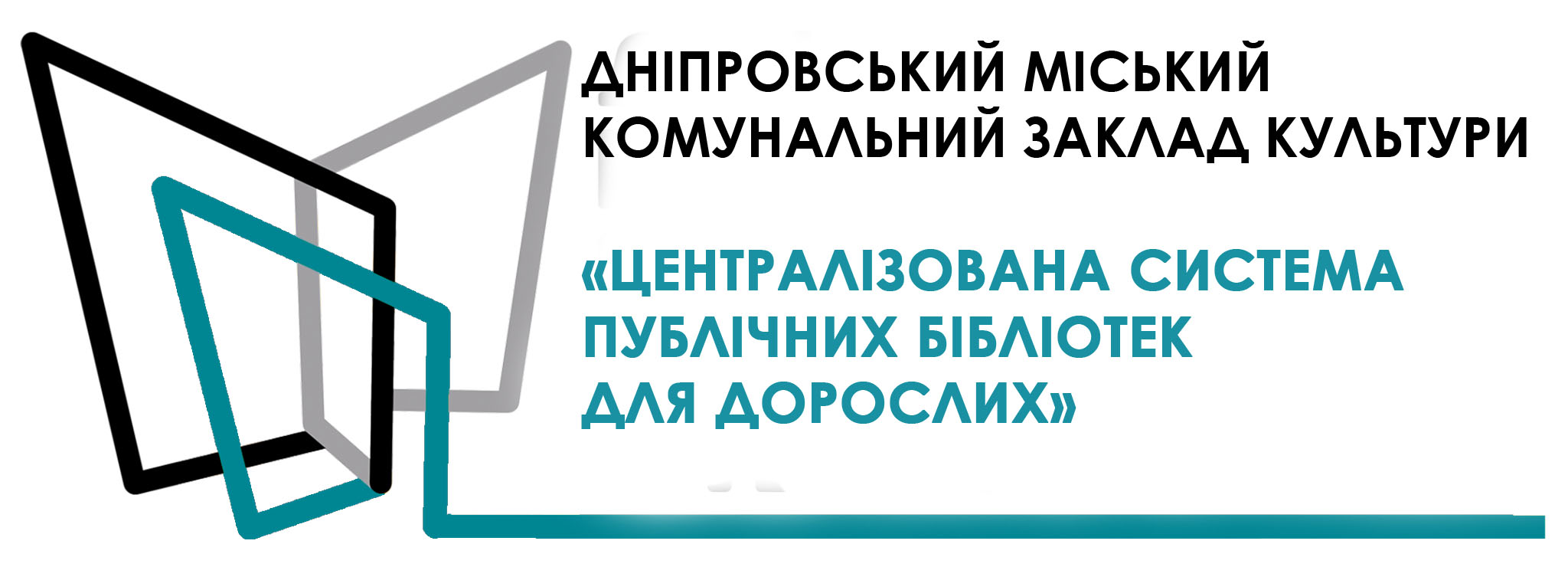 ІНФОРМАЦІЙНИЙ ЗВІТ ПРО РОБОТУ ДМКЗК ЦСПБЗА 2019 РІКм. Дніпро – 2019КОРОТКО ПРО ГОЛОВНЕ	Міські бібліотеки Дніпра забезпечують різноманітні потреби мешканців міста в інформації, освіті, культурі відповідно до викликів сучасності.У 2019 році тривав процес з перетворення бібліотек в сучасні інформаційні, інтелектуальні, комунікативні, дозвіллєві центри для мешканців Дніпра. Колектив ДМКЗК ЦСПБ активізував роботу в напрямку популяризації читання, ознайомлення з кращими зразками світової літератури, українськими, дніпровськими письменниками.Особлива увага приділяється сприянню читання дітей, підлітків та молодіОСНОВНІ ПОКАЗНИКИ ДІЯЛЬНОСТІ Послугами бібліотек для дорослих користувались 89,2 тис. мешканців міста, їм було видано 1 442,4 тис. примірників видань, користувачі відвідали бібліотеки ЦБС 573,4 тис.разів.Протягом року до фондів бібліотек ДМКЗК ЦСПБ надійшло 13,6 тис  примірників видань. На 01.01.2020 р. фонд складає 979661примірників видань.ІНФОРМАЦІЙНО-БІБЛІОГРАФІЧНЕ ЗАБЕЗПЕЧЕННЯ КОРИСТУВАЧІВЗагальний обсяг власних  електронних баз даних у 2019 році збільшився на 22,7 тис.бібліографічних записів і загалом налічує понад 684 тисячі. Розпочато роботу у новостворених  ЕБД  «Гончаріана» та  «Бібліотека Української Діаспори».Фахівцями ЦБ для проекту корпоративної каталогізації «Придніпровський корпоративний каталог» (ПКК) створено 2115 аналітичних бібліографічних записів  статей, до БД  ЦБС «Статті з періодичних видань» включено 4031 бібліографічних записів, отриманих згідно проекту ПКК.За допомогою електронних баз даних, ресурсів Інтернету та довідково-бібліографічного апарату оперативно і якісно задовольнялись інформаційні потреби користувачів. У 2019 р. надано понад   користувачам, які звернулися особисто, по телефону та через «Віртуальну довідку» на сайті ЦБ.У 2019 році укладено: біобібліографічні нариси «Вадим Сідур-той, хто волає до миру» (до  95-річчя від дня народження), «Зелений янгол Дніпра» (до дня народження Івана Акінфієва); бібліографічна пам’ятка «Катеринославець Іван Труба – жити для України», ювілейні бібліографічні пам’ятки (серія «Ювілеї видатних особистостей Дніпра»): «Генерал Ю.Г. Пушкін - визволитель та захисник Дніпропетровська», «Катеринославський Рішельє» (Андрій Фабр), «Олександра Риндовська – зачинатель жіночої освіти в Катеринославі»; шорт-листи «Сяє  рідне  місто барвами натхнення: Вірші поетів про місто Дніпро» (до Дня міста), «Їх імена в назвах вулиць Дніпра» (До Дня краєзнавства); буклет «Допомога у скрутному становищі» серія «Швидка соціальна допомога»; інформ-досьє «НАТО – історія створення спільної системи захисту».проведено: день профорієнтації з Дніпровським центром освіти туристичного сервісу, відеопрезентацію історично-туристичного маршруту «Проспект Дмитра Яворницького – минуле і сучасне», відеопрезентацію «Вадим Сідур – скульптор важких емоцій», бібліотрансформер «Українська мова – глибина тисячоліть» (до Дня української писемності та мови), краєзнавчий бібліофреш «Їх імена окраса міста» (до Дня краєзнавства); інформ-реліз «Стоп булінг!» (до Всеукраїнського тижня права) тощоСОЦІОКУЛЬТУРНА ДІЯЛЬНІСТЬБібліотеками  проведено 3678 масових заходів, які відвідали близько 65 тис. дніпрян. Бібліотеки ДМКЗК ЦСПБ взяли активну участь в регіональній кампанії  «Віктор Веретенников: погляд на життя ». Для популяризації книги, читання та бібліотеки застосовувалися різноманітні інноваційні форми.ТВОРЧІ ЗУСТРІЧІ РОКУз письменниками Наталією Дев'ятко, Еліною Заржицькою, Ольгою Рєпіною, Володимиром Кільченським, Дмитром Бондаренком, Поліною Яцюк, Людмилою Сердюковською, Юрієм Кобзенком, Мілою Іванцовою, Анатолієм Дністровим, Віталієм Ковальчуком, Оленою Хейфець, Людмилою Некрасовською; з журналістом Андрієм Цаплієнком; з істориками Юрієм Шиловим та Юрієм Пахоменковим; з дніпровським актором, сценаристом і режисером Михайлом Мельником; з краєзнавцями Миколою Чабаном та Борисом Ковтонюком; з мандрівниками Володимиром Кришенем, Володимиром Супруненком та Сергієм Гордієнком; письменниками та бардами Оксаною Левченко та Тетяною АксютенкоПРЕЗЕНТАЦІЇ РОКУЗа участі авторів проведено презентації книг журналіста Андрія Цаплієнка «Стіна», відомого письменника Василя Шкляра «Храктерник», журналістки, блогера Олени Білозерської «Щоденник нелегального солдата», Людмили Некрасовської «Красота нехоженых дорог», Еліни Заржицької «Що ми знаємо про себе?», Олени Хейфець «Агата», Поліни Яцук «Завтра», Віталія Ковальчука «Надлом», Людмили Сердюковської «Мойщик», Зінаїди Грушко-Колінько «Хто ти рослинко, як тебе звати?», Олени Гураль «З любов'ю, Серж Лифар. Київ назавжди» та «Мистический лабиринт Сержа Лифаря; від видавництва «Ліра» нової книги Миколи Чабана і Олега Мороза «Садиби і долі», від видавництва «Фабула» нових книг «Марлен Дітріх» та ««Коко» Шанель»; книги «Капелани на службі Богу і Україні». Популярністю у читачів Центральної бібліотеки користувалися літературні зустрічі присвячені ювілейним датам письменників у відділі художньої літератури, презентації книжкових виставок до пам’ятних дат та подій у відділі галузевої літератури та огляди літератури від фахівців відділу докуметів з питань мистецтв та докуменів іноземними мовами. ПРОЄКТИ РОКУБЮДЖЕТ МІСЬКИХ ІНІЦІАТИВ-2018 У 2019 році реалізовані громадські проекти «ЯЗИК ДО БРЮСЕЛЮ ДОВЕДЕ» бібліотеки-філії № 34 та «КІНОЗАЛ В БІБЛІОТЕЦІ» бібліотеки-філії № 22.ПОВЕРНУТІ З НЕБУТТЯ У квітні 2019 року розпочато новий проєкт «Повернуті з небуття»: курс лекцій з історії міста. Мета проєкту – спільна праця з істориками, краєзнавцями, архітекторами, мистецтвознавцями по відродженню колись відомих і знакових для нашого міста імен і подій, що були на слуху у наших земляків у 18-20-му сторіччях. В ТІНІ МУРУ: В МАЙБУТНЄ ЧЕРЕЗ МИНУЛЕ – виставковий проєкт за підтримки Генерального Консульства Федеративної республіки Німеччина в  рамках Тижнів Німеччини в Україні. ДІАСПОРІАНА У грудні 2019 року розпочав свою діяльність історичний лекторій «Діаспоріана», в рамках якого дніпровські історики та краєзнавці прочитали цикл лекцій про відомих діаспорних діячів, чия доля пов'язана з нашим краєм. ФОТОШКОЛА ВИХІДНОГО ДНЯ У жовтні 2019 року стартував новий проєкт, керівником якого став член Національної спілки фотохудожників України, дніпровський артфотограф Сергій Селезньов. Проект покликаний сприяти розвитку та популяризації фотомистецтва серед молоді, читання тематичної літератури, прояву творчої ініціативи у підлітків. МОВНІ МІСЯЧНИКИ У НОВІЙ БІБЛІОТЕЦІ - за участі іноземними стажерів з Індії, Туреччини та Китаю у Новій бібліотеці пройшли два місячника англійської мови та місячник турецької мови.ВІДЕО-ПРОЕКТ Новий проект бібліотеки-філії №6 «Library Info Kino» - обговорення фільмів за мотивами улюблених книг користується популярністю серед молоді. КОНКУРСИ РОКУDNIPRO-BOOK-FEST Другий Всеукраїнський літературний конкурс та фестиваль прозових україномовних видань. У конкурсі взяли участь 94 автора з 31 міста України. На конкурс також надійшли книги з Словаччини та Італії. Фонд Центральної бібліотеки поповнився романами, повістями, перекладами, дитячими книжками різної тематики у кількості понад 100 примірників. 7 червня 2019 року у Дніпровській Центральній міській бібліотеці відбулась урочиста церемонія нагородження переможців конкурсу. ВАШ ГІД – БІБЛІОТЕКАР Конкурс творчої майстерності в рамках місячника інформації та реклами «Бібліотечний вересень-2019» присвячений багатолітній історії міських бібліотек, віхам їх життя. Серед переможців -  бібліотеки-філії №№18, 2 та відділ документів іноземними мовами Центральної бібліотеки. МОЯ КОНСТИТУЦІЯ - конкурс дитячого малюнку до Дня Конституції. Напередодні Дня Конституції відбулося нагородження переможців конкурсу. Роботи учасників конкурсу було опубліковані на сторінці Центральної міської бібліотеки у Facebook  та експонувалися в соціокультурному центрі.КОНКУРС АВТОРСЬКОЇ НІМЕЦЬКОМОВНОЇ ВІДЕО-ПОЕЗІЇ ДЛЯ МЕШКАНЦІВ МІСТА ДНІПРО – за підтримки Почесного Консульства Австрійської Республікі в місті Дніпро. ХУДОЖНІ ВИСТАВКИ РОКУНАЙМАСШТАБНІША ВИСТАВКА в Центральній бібліотеці стало Міжнародне Бієнале дизайну «COW-2019», в експозиції якого представлені понад 700 робіт дизайнерів з з 27 країн світу.ВИСТАВКИ ПРОФЕСІОНАЛІВ На авторській фотовиставці в етнокультурному центрі Центральної бібліотеки «Місто - красень на Дніпрі» фотохудожника, члена Національної спілки журналістів України Павла Маменка були представлені найцікавіші локації Дніпра у різні пори року. Виставка у соціокультурному центрі Центральної бібліотеки пікторальних фоторобіт від фотохудожника, члена Національної спілки фотохудожників України Сергія Селезньова зібрала чимало схвальних відгуків від поціновувачів фотомистецтва. В міні-галереї були представлені виставки професійної художниці, викладача Олесі Філінської «Промінь сонця» і «Душа людини – Всесвіт».НАЙПОПУЛЯРНІША ВИСТАВКА – виставка графічних робіт починаючого дніпровського художника Андрія Бондаренка «Фантасмагорія». ЮНІ ТАЛАНТИ В Центральній бібліотеці у березні 2019 року відбулась презентація виставки ілюстрацій студентів Дніпропетровського театрального коледжу до творів переможців Всеукраїнського конкурсу творчої молоді «Літературна надія Дніпра», до Дня Конституції відкрито виставку конкурсних дитячих робіт «Моя Конституція», у грудні експонувалася виставка робіт дебютантів фотошколи вихідного дня «В об’єктиві «нащадків», свою любов до рідного міста продемонстрували вихованці ДДШМ ім. Б.Гмирі (виставка дитячих малюнків до Дня Європи «Дніпро – європейське місто») та зразкової студії образотворчого мистецтва «Краплинка» (виставка «Дніпро сучасний і минулий»). Відвідувачам запам’яталися виставки «Мій Шевченко» (ДХШ№1), «Юні таланти – рідному місту» (Дніпровська школа мистецтв ім. Б.Гмирі), виставка дитячих робіт до 60-річчя Петриківської художньої школи ім. Т.Я.Пати.ЕКСЛІБРИС І ГРАФІКА Регіональний клуб екслібрису і графіки «Кобзар» м.Дніпра у відділі документів з питань мистецтв Центральної бібліотеки презентував виставки членів клубу та персональну виставку «Василь Леоненко. Екслібрис і графіка». МІЖКУЛЬТУРНИЙ ДІАЛОГ У етнокультурному центрі Центральної бібліотеки експонувалися фотовиставка Капіша Гаура «Кольори Індії», виставки плакатів «Від революції гідності до німецької єдності» та Майї Земланьські «Фраухаус: жінки в Баухаус». ВИСТАВКИ У ФІЛІЯХ Худ.школи №1, «Світ очима художника» художниці» Альони Забіяки (філія № 34)КІНОПОКАЗИ РОКУВ ЦЕНТРАЛЬНІЙ БІБЛІОТЕЦІ:Кіно-клубний фестиваль Дитячого українського кіно за підтримки Артхайс Траффік та Державного агентства України з питань кіно. 
проводився задля популяризації національних фільмів серед дітей та підлітків. Кінофестиваль «Тиждень швейцарського кіно» за підтримки Артхаус Траффік та Посольства Швейцарії в Україні.Фестиваль «Дні австрійського кіно» - демонстрація нових австрійських фільмів мовою оригіналу з субтитрами.Вечори німецького кіно - фестиваль німецькомовного кіно в рамках тижнів Німеччини в Україні спільно з обласною спільнотою німців «Wiedergeburt».Кіно нон-стоп. Завдяки плідній співпраці з Міжнародним фестивалем документального кіно про права людини Docudays UA в Центральній бібліотеці  до Дня українського кіно відбулись покази документальних фільмів від українських режисерів. В БІБЛІОТЕЦІ-ФІЛІЇ №22: Безкоштовний кінозал у бібліотеці на Олександра Поля – перегляд та обговорення науково-популярних, дитячих, сімейних фільмів в бібліотеці-філії № 22.АКЦІЇ РОКУБібліотека запрошує друзів - перший благодійний музичний вечір для всіх, хто безкорисливо допомагає розвитку бібліотеки. Захід «Бібліотека запрошує друзів» проводився за підтримки проєкту «Book Angel» Янікі Мерило. В програмі вечора - шедеври класичної вокальної музики у виконанні заслуженої артистки України Галини Кузяєвої. Бібліотекарів Дніпра вітають друзі. Напередодні Всеукраїнського дня бібліотек в Центральній міській бібліотеці відбулось свято – акція-марафон. Напередодні Всеукраїнського дня бібліотекарів міста прийшли привітати колеги, партнери та читачі. Було багато подарунків, квітів, теплих слів, пісень, віршів, музики. Акція до Дня міста «Бібліотека на галявині». 14 вересня Центральна міська бібліотека долучилась до святкування Дня міста. Локація бібліотеки була розміщена у Сквері Героїв. Яскрава фотозона, цікаві книжки, веселі розваги і майстер-класи привернули увагу дніпрян і гостей міста. Ярмарка мистецтв - за ініціативи соціального комітету Дніпровського національного університету імені Олеся Гончара проведено благодійний фестиваль на підтримку притулків для тварин. #Пишеморазом - акція до Дня української писемності та мови Благодійна акція «Миколай про тебе не забуде» - збір подарунків для багатодітних родин, дітей-інвалідів, дітей-сиріт.ПОДІЇ РОКУБЮДЖЕТ МІСЬКИХ ІНІЦІАТИВ-2019 Підтримку громади міста одержав проект «Art ART Book Room на Криворізькій» бібліотеки-філії № 6.БІБЛІОТЕКА УКРАЇНСЬКОЇ ДІАСПОРИ У 2019 році в Центральній бібліотеці розпочав свою роботу новий структурний підрозділ - Бібліотека української діаспори імені Джона Маккейна. Її фонд складається з рідкісних і надзвичайно цінних екземплярів, зокрема й автентичних примірників букіністичної літератури видавництв Німеччини, Австралії, Бразилії, Аргентини, США та Канади. Переважна більшість книг, подарованих Дніпру, складають екземпляри приватної колекції професора, художника-графіка Володимира Пилишенка, мешканця американського міста Рочестер. Інші видання – дарунок української діаспори міста Саут-Баунд Брук (США).БІБЛІОТЕЦІ-ФІЛІЇ №10 ПРИСВОЄНО ІМ’Я ОЛЕСЯ ГОНЧАРА. ПроООН У ДНІПРІ Центральна бібліотека, як одна з найкращих бібліотек України з позитивним досвідом роботи з громадою стала локацією для проведення освітніх тренінгів «Бібліотека в пошуку нових ідей», для бібліотекарів з Донецької та Луганської областей за програмою ООН із відновлення та розбудови миру у партнерстві з Українською бібліотечною асоціацією.ВЕЛИКА КНИГА МРІЙ 20 червня в Центральній міській бібліотеці відкрилась інсталяція «Велика книга мрій». Це нове та незвичайне місце у Дніпрі, де створена зона для селфі та цікавий об’єкт для відвідування родинами, дорослими, дітьми. ФАНДРЕЙЗИНГ РОКУНові книги надійшли завдяки благодійним внескам та літературному конкурсу  «DNIPRO-BOOK-FEST-2019».ІТ Компанія AMC Bridge долучилася до благодійного проекту BookAngel Янікі Мерило та подарувала Центральній бібліотеці 500 примірників нових книг для дітей, серед яких художня та навчальна література з орієнтацією на вивчення англійської мови.Завдяки співпраці з офіційний партнером InsideMaps в Україні створено проект 3D туру приміщеннями Центральної бібліотеки та розпочато роботу з представлення філій на платформі ІnsideMaps.   Фабрика «Ласунка» та шоколадна фабрика «Мілленніум» стали спонсорами тематичних святкових заходів для наймолодших читачів. Бібліотека-філія №18 від депутата  обласної  ради  Мороза  О.І. отримала 3000 грн. на передплату періодичних видань. Завдяки допомозі депутата Дніпровської міської ради Федоренко В.В. та депутата Соборної районної у м .Дніпро ради Тесленко О.Г. на прилеглій до бібліотеки-філії №24 території було висаджено 6 липових дерев, встановлено 5 квіткових клумб.На сайті Центральної бібліотеки створено вебсторінку «Благодійність», яка сприяє залученню коштів на реалізацію бібліотечних проектів. У 2019 році за рахунок фандрейзингової діяльності ДМКЗКЦСПБ було отримано 12159 примірника книг та 503 449 грн. на обладнання, техніку тощо ПІДВИЩЕННЯ ФАХОВОГО РІВНЯ КОЛЕКТИВІВ ЦБССпівробітники ЦБС протягом року брали участь у міських, обласних, всеукраїнських, міжнародних навчаннях, тренінгах, семінарах.Громадська організація «Молодіжні ініціативи України» для участі у міжнародному тренінгу з Європейської мобільності молоді та Європейських цінностей «Introduction to European mobility and European values» у місто Трикала (Греція) запросила завідувача Нової бібліотеки Тимофія ФедорцяУ роботі X Львівського міжнародного бібліотечного форума «Нова бібліотека – відповідальність кожного» у м.Львів взяла участь заступник директора Рита Соболь. Наукова бібліотека НаУКМА для участі у семінарі «Академічна доброчесність для бібліотекарів», який проходив у Науковій Бібліотеці Національного університету «Києво-Могилянська академія» (м.Київ) запросив завідувачку відділу документів іноземними мовами Степанюк О.Л.Співробітники ЦБС стали учасниками творчих лабораторій, майстерень та семінарів, які організовував організаційно-методичний відділ ЦМБ за наступними напрямками: популяризація бібліотеки та професії бібліотекаря, організація роботи з дітьми, популяризація української літератури.РЕКЛАМНО-ІМІДЖЕВА ДІЯЛЬНІСТЬБібліотеки ДМКЗК ЦСПБ мають 3 власних веб-сайти, відвідуваність яких становить понад    150 тисяч.  Для  поширення інформації  про  ресурси, послуги та можливості бібліотеками міста активно використовуються  соціальні  мережі  Facebook, Instagram, власні канали Youtube, Telegram, ведуться блоги бібліотек-філій № 2,24. За сприяння партнерів фахівцями Центральної бібліотеки створено проект 3D туру приміщеннями Центральної бібліотеки. Центральна бібліотека представлена на платформах Google Street View, Inside Maps. Бібліотеки-філії №5 та № 24 представлені на платформі Google Street View.В 2019 роцІ оновлено логотип Центральної бібліотеки.Бібліотеки Дніпра – затребувана локація для проведення конференцій, семінарів, тренінгів для закладів культури міста та України.Впродовж минулого року бібліотеки Дніпра висвітлювали свою діяльність та рекламували послуги на сторінках періодичних видань, на теле- та  радіоканалах, в мережі Інтернет у міських, регіональних та всеукраїнських ЗМІ. В традиційному Місячнику інформації і реклами «Бібліотечний вересень – 2019» було представлено 18 різнопланових заходів.ПОДЯКИ РОКУЦентральній бібліотеці за постійну підтримку та плідне співробітництво в рамках Міжнародного Бієнале дизайну COW 2019. Бібліотеки-філії №№2,6,8 отримали Подяки Голови Чечелівської районної у                       м. Дніпро ради за активну участь у загальноміських справах, культурно-освітнє та інформаційне обслуговування читачів, створення позитивного іміджу та нове бачення ролі бібліотек серед місцевої громади.Центральній бібліотеці за активну підтримку благочинної акції «Миколай про тебе не забуде» від  БО Дніпропетровський обласний благодійний фонд Центр соціальних ініціатив та волонтерства «Твори добро!».Партнери рокуНа базі Центральної міської бібліотеки у 2019 року проводилися  заходи міжнародного рівня, серед яких: «Тижні Німеччини у Дніпрі» за підтримки Посольства Федеративної Республіки Німеччина в Україні та Генерального Консульства Федеративної Республіки Німеччина в місті Донецьк/офіс Дніпро; відкриття Міжнародної виставки дизайну «COW: 2019» за ініціативи Дніпропетровського відділення Спілки дизайнерів України. Протягом року в рамках Правової громадської приймальні фахівцями Головного територіального управління юстиції в Дніпропетровській області і спеціалістами Державного реєстру актів цивільного стану громадян мешканцям міста надавалися безкоштовні консультації в Центральній бібліотеці.Фахівці дніпровського міського планетарію протягом року для читачів Центральної бібліотеки проводили консультації в рамках проекту «Всесвіт як відкрита книга».У Центральній бібліотеці та бібліотеці-філії№24 викладачами CodeClubUA протягом року проводилися тренінги з програмування для дітей віком від 8 до 15 років. В рамках партнерського проекту «Dnipro Career Hub - простір розвитку кар’єри» експерти Центру Dnipro Career Hub Проект проводять безкоштовні кар’єрні консультації для всіх бажаючих в Центральній міській бібліотеці та бібліотеках-філіях. З вересня 2019 року у Центральній бібліотеці за сприяння Січеславської Просвіти для всіх охочих були відновлені заняття курсів з української мови. За ініціативою історико-технічного музею «Машина часу» усі відділи Центральної бібліотеки взяли участь у проєкті міжінституціонального співробітництва та презентували виставки-інсталяції «Найвизначніші події 1964 року». В Центральній бібліотеці за ініціативи Дніпропетровське відділення Малої академії наук учнівської молоді поведені літературні читання, присвячені 200-річчю від дня народження видатного українського письменника та громадського діяча Пантелеймона Куліша та Другі обласні літературні читання до 297 річниці з дня народження Григорія Сковороди.Міські бібліотеки активно підтримують талановитих дітей та молодь, надають можливість проявити їм свої творчі здібності через організацію художніх виставок, майстер-класів та музичних програм. Наші давні партнери – художня школа №1, школа мистецтв ім. Б. Гмирі, ДМШ№2, ДМШ№3, будинок творчості дітей та юнацтва (вул. Путилівська, 7), Петриківська художня школа ім. Т.Я.Пати. Новий партнер 2019 року – студія малюнку та дитячої ілюстрації «Територія розвитку талантів».Просвітницька місія партнерського проєкту Центральної міської бібліотеки і Дніпровської Академії музики ім. М.Глінки «Студентська філармонія в Центральній бібліотеці» сприяє розвитку музичної та читацької культури, спонукає до прочитання читачами бібліотеки мемуарної та музикознавчої літератури про композиторів та їх твори, що звучать в концертах проекту.ПРОБЛЕМИ РОКУНе виділено коштів на капітальний ремонт бібліотеки-філії №18, відсутність фінансування на придбання нових книг, підписку періодичних видань, оновлення комп’ютерної техніки. Відсутність молодих фахівців з профільною освітою, значний відтік кадрів-фахівців по причині низької заробітної плати.ГОСТІ РОКУ: 22 березня з презентацією фантастичного роману «Стіна» до Центральної бібліотеки завітав відомий журналіст, військовий репортер, ведучий телеканалів "Інтер" і "1+1", сценарист і письменник Андрій Цаплієнко. 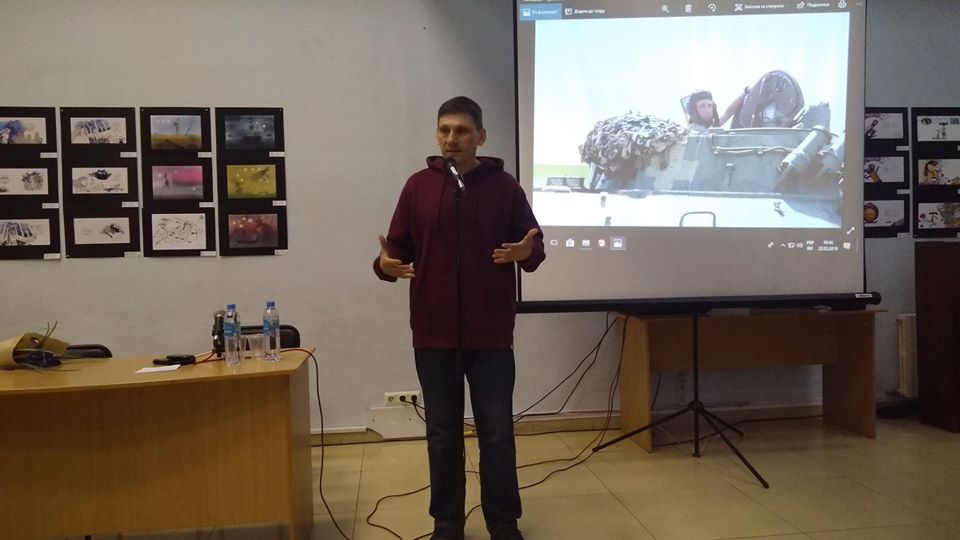 12 серпня у Центральній міській бібліотеці Дніпра відбулась презентація унікального видання - документальної книги відомого вітчизняного мотомандрівника Валерія Кришеня – «Проїду Світ». Це захоплююча розповідь автора про власну сповнену пригод подорож навколо земної кулі, що тривала 307 днів, через 28 країн та з 63-ма тисячами кілометрів на спідометрі.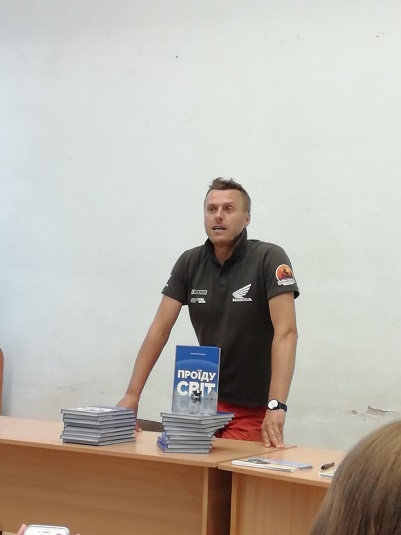 21 травня 2019 року пройшла творча зустріч з народним артистом України, художнім керівником, режисером, актором Театру одного актора «Крик»  Михайлом Мельником. 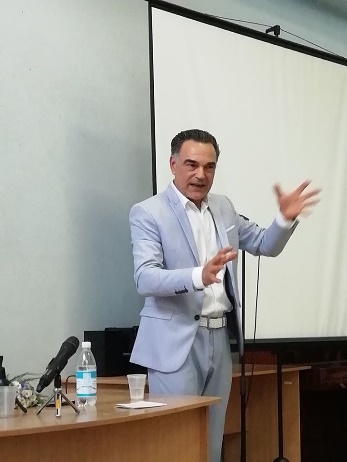  Бібліотекарі з Донецької та Луганської областей – учасники освітніх тренінгів за програмою ООН із відновлення та розбудови миру влітку 2019 року знайомилися з досвідом роботи Центральної бібліотеки та бібліотеки-філії № 34. 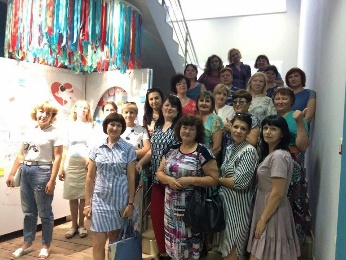 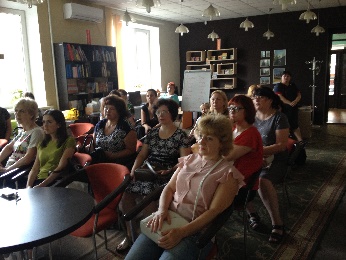 1 листопада  2019 року за присутності Генерального Консула Федеративної Республіки Німеччина пана доктора Штефана Кайля відбулося урочисте відкриття виставкового проєкту «В тіні муру». 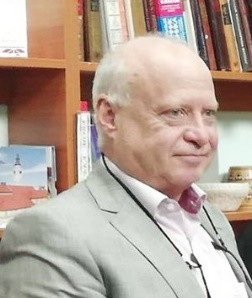 8 грудня 2019 року у Дніпровській Центральній міській бібліотеці вперше в Україні, відбулася презентація книги-спогадів легендарної жінки-воїна Олени Білозерської «Щоденник нелегального солдата».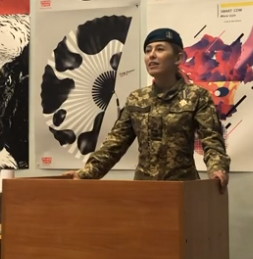 11 грудня 2019 року письменник Василь Шкляр презентував свій новий роман «Характерник». Зустріч із читачами відбулась у центральній міській бібліотеці й зібрала повну залу.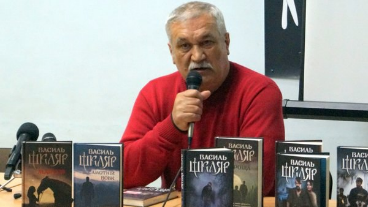 7 червня 2019 року на II Всеукраїнський фестиваль прозових україномовних видань «Dnipro-Book-Fest» до Центральної міської бібліотеки завітали письменники-учасники конкурсу з 28 міст України. У програмі фестивалю - церемонія нагородження переможців та дипломантів конкурсу «DNIPRO-BOOK-FEST- 2019», «круглий стіл», творчі зустрічі з письменниками – учасниками конкурсу, автограф-сесії.           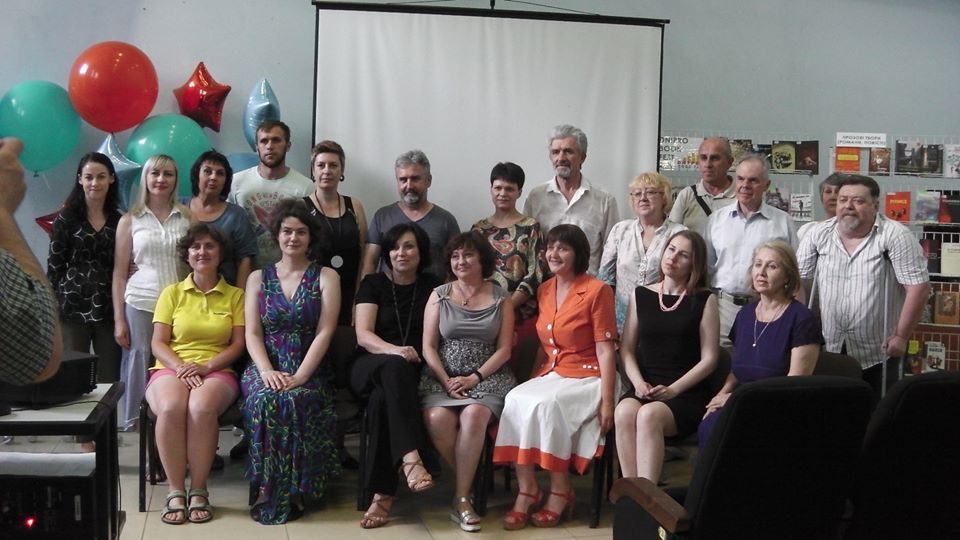 